Publicado en 03201 el 31/12/2012 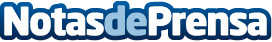 Abre en Elche un innovador centro con servicios para desempleados y la tercera edad.ELCHE, 31 de Diciembre de 2012:  Los desempleados y las personas mayores de Elche están de enhorabuena con la apertura en la ciudad del primer centro con consulta de psicología, talleres gratuitos y ayuda en la búsqueda de empleo. A cargo de “Eclipse Soluciones” está la emprendedora Yolanda Pérez, Doctora en Psicología, en un negocio que quiere dar una vuelta de tuerca a las clásicas consultas de psicología y adaptar la profesión a las nuevas necesidades.Datos de contacto:Eclipse SolucionesPsicología, formación y empleo.965660619Nota de prensa publicada en: https://www.notasdeprensa.es/abre-en-elche-un-innovador-centro-con-servicios-para-desempleados-y-la-tercera-edad Categorias: Valencia Personas Mayores http://www.notasdeprensa.es